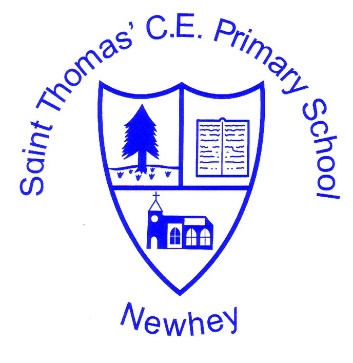 The Little School with the Big Heart‘With God All Things are Possible’ Matthew 19:26Art & Design and Design Technology - Milestone 1Class 1 to focus on the ‘basic’ elements of the planning. Class 2 to focus on Advancing and Deep elements of the planning.The planning and further support is found on the accompanying Milestone 1 PDF.Autumn 1Autumn 2Spring 1Spring 2Summer 1Summer 1Summer 2Class 1 (cycle 1) 2020-2021 (Here I am.)   At the Seaside(Here I am.)   At the SeasideFoodFoodD&TD&TD&TClass 1 (cycle 2) 2021-2022PortraitsPortraitsD&TD&TAnimalsAnimalsAnimalsClass 2 (cycle 1) 2020-2021(Here I Am.)Love for LandscapesIn the Dark of NightD&TD&TThe Beauty of FlowersD&TD&TClass 2 (cycle 2) 2021-2022In the JungleD&TTime for playD&TWeatherD&TD&T